CAPACITYCAPACITYCAPACITYCAPACITYCAPACITYMEASUREUNITVISUALEQUIVALENTteaspoontsp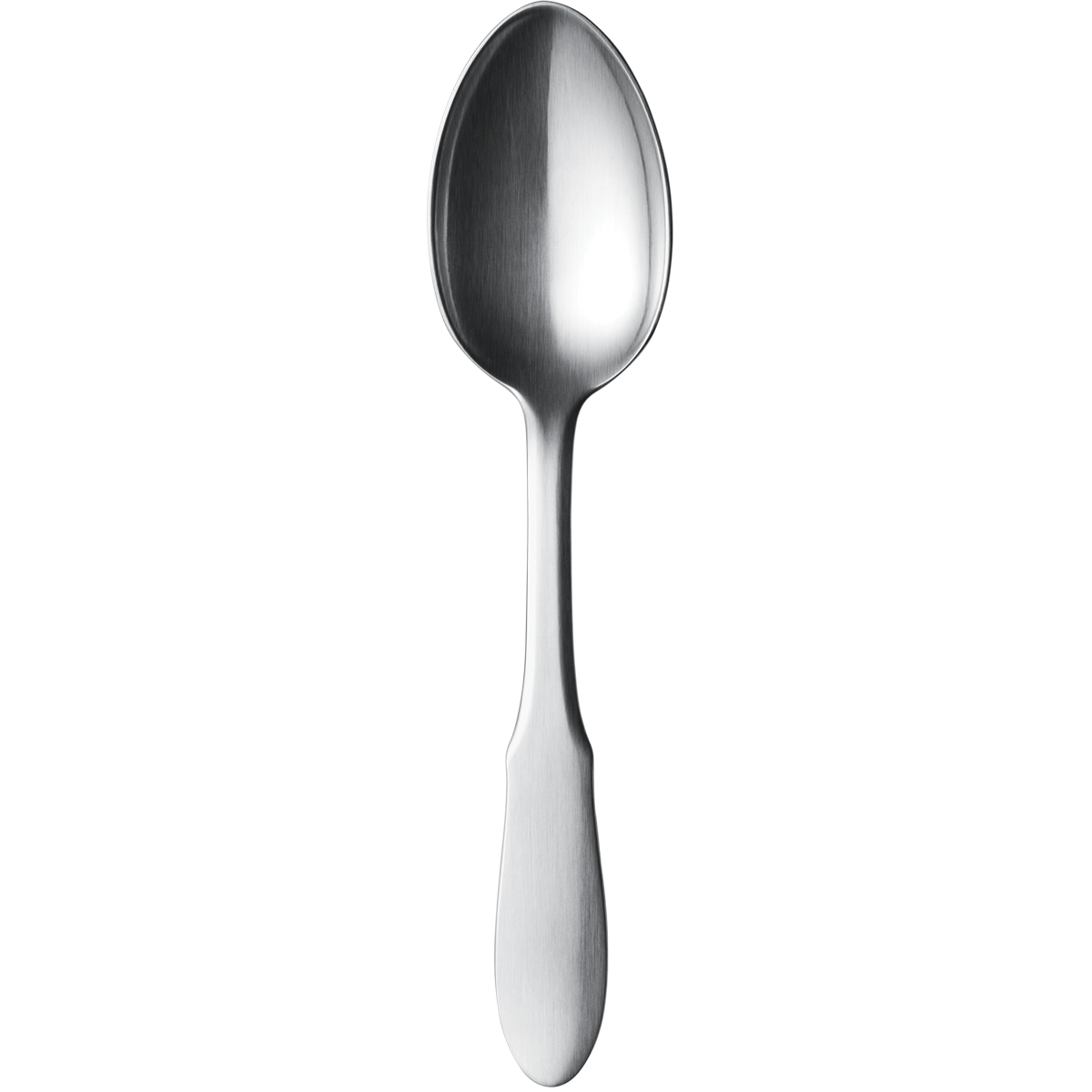 TablespoonTbsp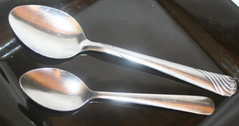 3 tsp.Fluid ounceFl. oz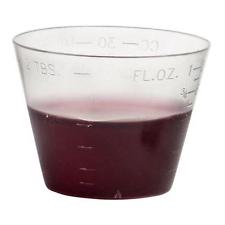 cupc.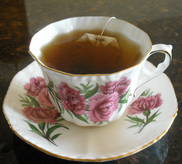 8 fl. oz.pintPt.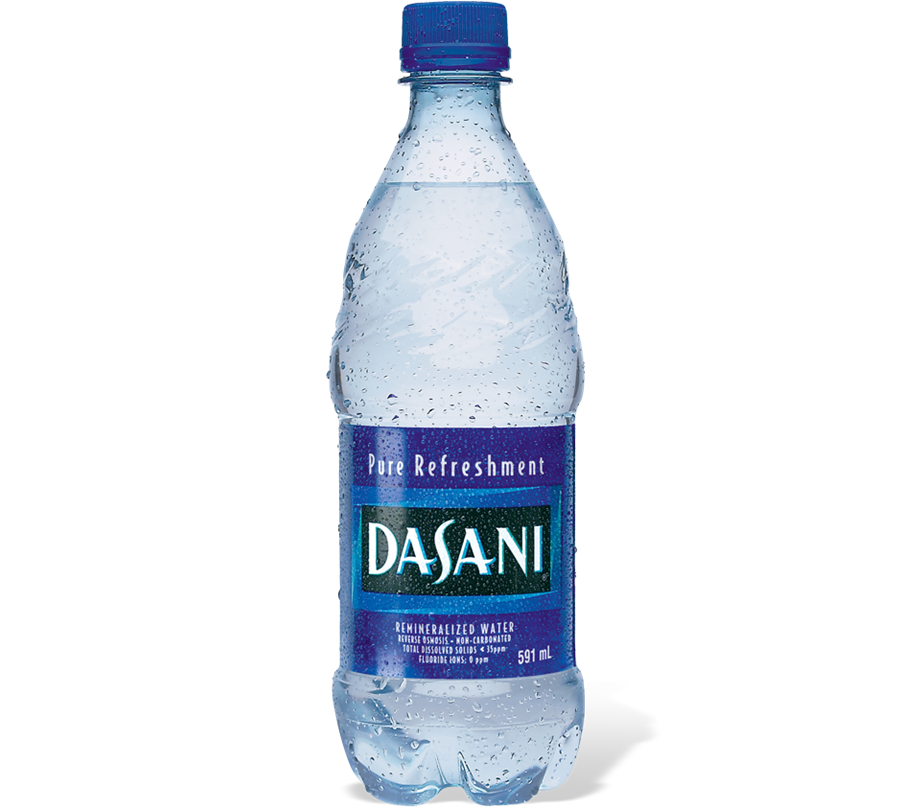 2 c.quartQrt.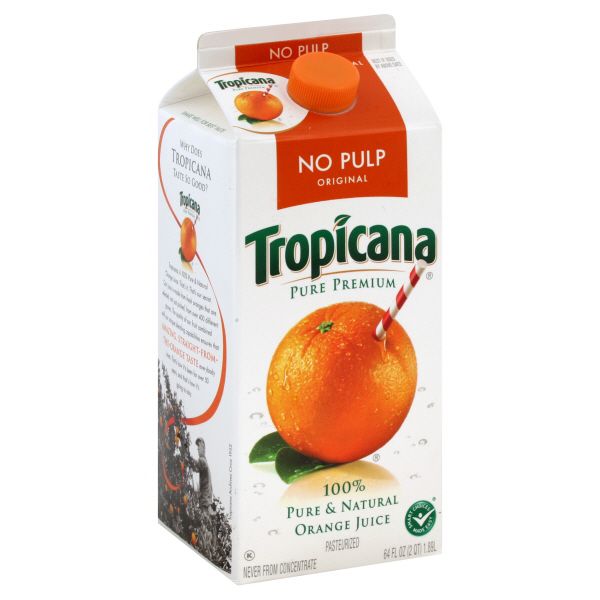 2 pt. gallong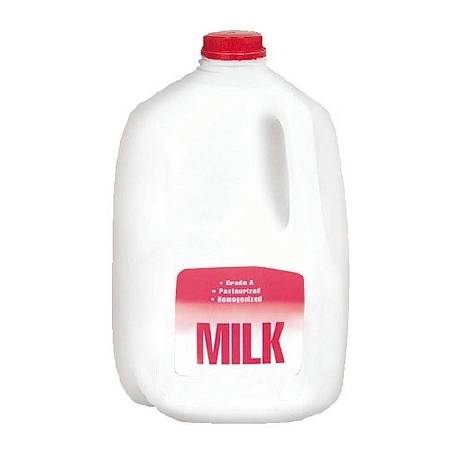 4 qrt. WEIGHTWEIGHTWEIGHTWEIGHTWEIGHTounceoz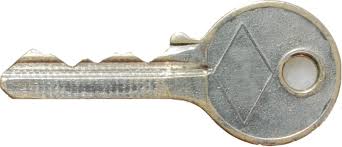 poundlb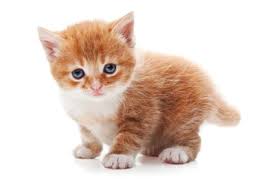 16 oztont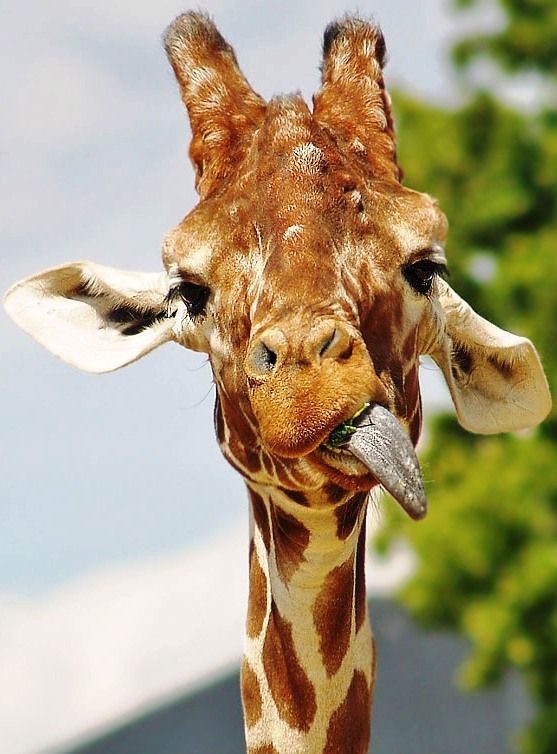 2,000 lbs. LengthLengthLengthLengthLengthinchin.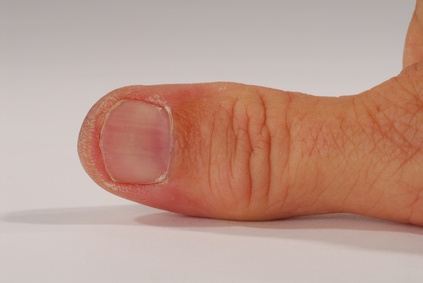 footft.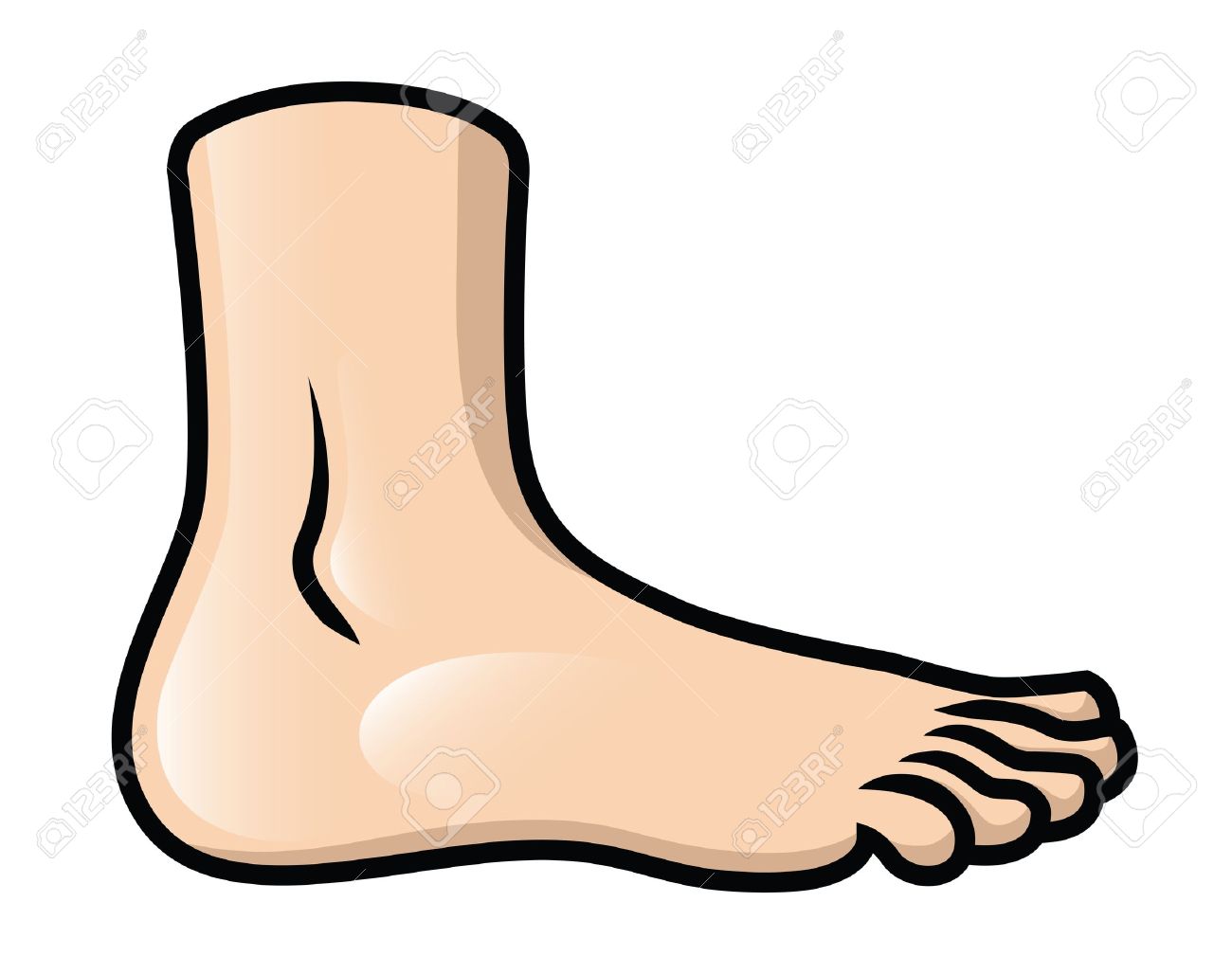 12 in.yardyrd.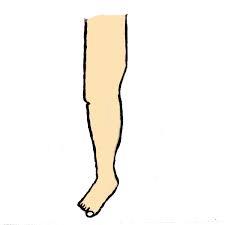 36 in. 3 ft.milemi.From Cambridge to the baseball fields1,760 yards